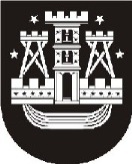 KLAIPĖDOS MIESTO SAVIVALDYBĖS TARYBASPRENDIMASDĖL SAVIVALDYBĖS GYVENAMŲJŲ PATALPŲ NUOMOS SUTARČIŲ KEITIMO ir sudarymo TVARKOS APRAŠO PATVIRTINIMO2013 m. birželio 27 d. Nr. T2-176KlaipėdaVadovaudamasi Lietuvos Respublikos vietos savivaldos įstatymo (Žin., 1994, Nr. 55-1049; 2008, Nr. 113-4290; 2012, Nr. 136-6958) 16 straipsnio 2 dalies 26 punktu, Klaipėdos miesto savivaldybės taryba nusprendžia:1. Patvirtinti Savivaldybės gyvenamųjų patalpų nuomos sutarčių keitimo ir sudarymo tvarkos aprašą (pridedama).2. Skelbti apie šį sprendimą vietinėje spaudoje ir visą sprendimo tekstą – Klaipėdos miesto savivaldybės interneto tinklalapyje.Savivaldybės meras Vytautas Grubliauskas